Avancement à la Hors Classe 2017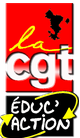 Fiche de suivi syndical – CertifiésNom/Prénom :Etablissement :Discipline :Echelon :      		depuis le Tel :Mail :Adhérent :		oui			non		 	souhaite adhérerRappel du barème :cgt.mayotte@gmail.com / 0639 94 05 98 / www.cgteducactionmayotte.comEléments de barèmepointsExpérience ProNotes (admin + péda)Invest. Pro (avis CE + avis inspecteur)DiplômeTotal Expérience Professionnelle10 pts par échelon jusqu’au 10ème135 pts au 11ème échelon+ 5 pts par année d’ancienneté dans le 11ème échelonNotesNote administrative + note pédagogique au 31.08.2016Avis CEInsuffisant : 4 ptsHonorable : 8 ptsTrès honorable : 12 ptsRemarquable : 16 ptsExceptionnel : 20 ptsAvis inspecteurInsuffisant : 8 ptsHonorable : 16 ptsTrès honorable : 24 ptsRemarquable : 32 ptsExceptionnel : 40 ptsDiplômeDiplôme bac+4 : 10 ptsDiplôme bac+5 : 20 ptsDoctorat : 30 pts Bi-admissibilité à l’agrégation10 pts